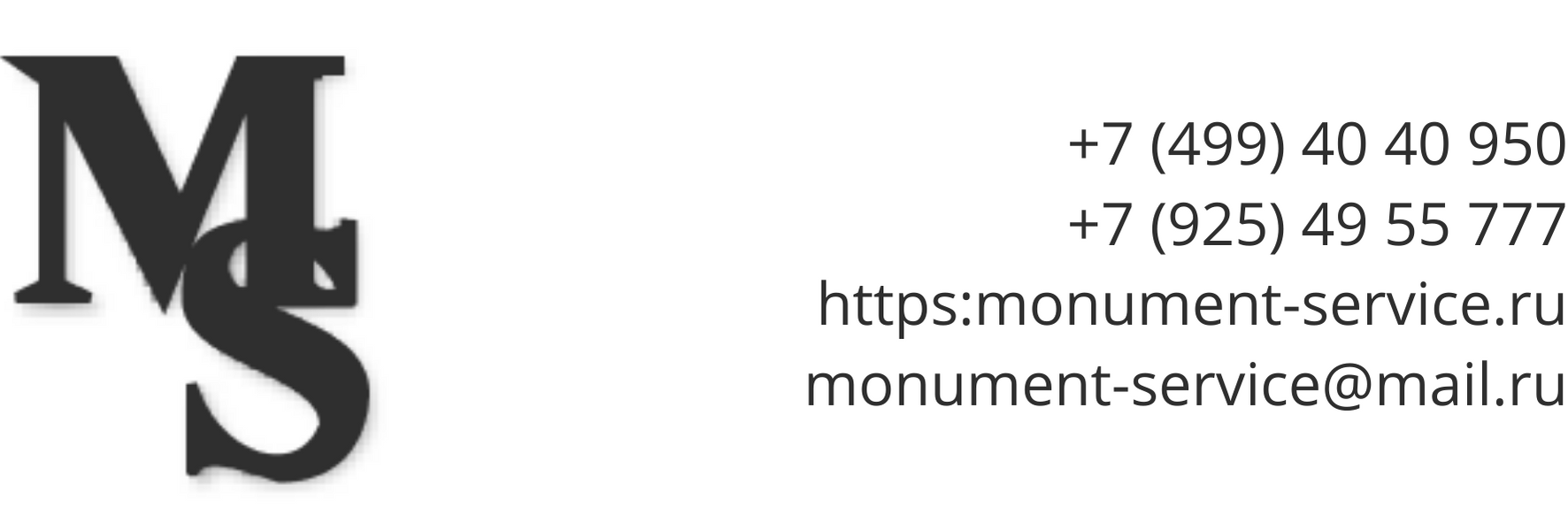 Договор подряда на выполнение работ № НВГ-2022/_____________ г. Москва                                                                          	 	               _________________  2022 г.    Индивидуальный 	предприниматель  Холоша Александр Андреевич (ОГРНИП 321508100558126) именуемый в дальнейшем "Подрядчик", с одной стороны, и _________________________________ паспорт :серия __________________________ № ___________________________________________  выдан: _____________________________________________________________________________., именуемый в дальнейшем "Заказчик", с другой, совместно  именуемые  в дальнейшем "Стороны", заключили  настоящий  Договор о нижеследующем: Общие положения Подрядчик обязуется выполнить по заданию Заказчика работы, указанные в настоящем Договоре, а Заказчик обязуется принять и оплатить их. Работы, подлежащие выполнению Подрядчиком (далее - Работы): граверные работы на кладбище, установочные работы надмогильных сооружений, перечисленные в квитанции. Перечень выполняемых работ, стоимость работ, место выполнение работ, указываются в квитанции, прилагаемой к кассовому чеку.Работы  должны быть произведены в соответствии с государственными стандартами Российской Федерации и условиями настоящего Договора. Работы выполняются из материалов, предоставляемых Заказчиком. Права и обязанности сторон Подрядчик обязуется: Выполнить работы в установленные сроки. Выполнить работы в полном соответствии с условиями настоящего Договора. Приобрести необходимые материалы (в случае необходимости). Доставить за свой счет на объект, указанный Заказчиком все необходимое для выполнения работ, оборудование и инструменты. Немедленно предупредить Заказчика и до получения от него указаний приостановить работу при обнаружении: непригодности или недоброкачественности предоставленных Заказчиком материалов, оборудования, технической документации; возможных неблагоприятных для Заказчика последствий выполнения его указаний о способе исполнения работы; иных не зависящих от Подрядчика обстоятельств, которые грозят годности или прочности результатов выполняемой работы либо создают невозможность ее завершения в срок. 2.1.6. Обеспечить содержание и уборку на объекте Заказчика в период производства Работ. 2.2. Подрядчик вправе: 2.2.1. При неисполнении Заказчиком обязанности уплатить определенную заявкой цену Подрядчик имеет право на удержание результата работ, а также принадлежащих Заказчику оборудования, остатка неиспользованных материалов и другого оказавшегося у него имущества Заказчика до уплаты Заказчиком соответствующей суммы. 2.3. Заказчик обязуется: Производить оплату выполняемых Подрядчиком работ в размерах и в порядке в соответствии с условиями настоящего Договора. В течение 5 календарных дней с момента извещения Подрядчиком о завершении работ принять результат работ и подписать представленный Подрядчиком Акт выполненных работ либо представить мотивированный отказ от приема результата выполненных работ и дать срок на исправление всех недостатков. Выполнить в полном объеме все свои обязательства, предусмотренные в других статьях настоящего Договора. 2.4. Заказчик вправе: 2.4.1. Во всякое время проверять ход и качество работы, выполняемой Подрядчиком, не вмешиваясь в его деятельность. Если Подрядчик не приступает своевременно к исполнению работ по заявке Заказчика или выполняет работу настолько медленно, что окончание ее к сроку становится явно невозможным, Заказчик вправе отказаться от исполнения Договора и потребовать возмещения убытков. Если во время выполнения работы станет очевидным, что она не будет выполнена надлежащим образом, Заказчик вправе назначить Подрядчику разумный срок для устранения недостатков и при неисполнении Подрядчиком в назначенный срок этого требования отказаться от Договора подряда либо поручить исправление работ другому лицу за счет Подрядчика, а также потребовать возмещения убытков. В любое время до сдачи ему результата работы отказаться от исполнения Договора, уплатив Подрядчику часть установленной цены пропорционально части работы, выполненной до получения извещения об отказе Заказчика от исполнения Договора. Заказчик также обязан возместить Подрядчику убытки, причиненные прекращением настоящего Договора, в пределах разницы между ценой, определенной за всю работу, и частью цены, выплаченной за выполненную работу. 3. Цена Договора и порядок оплаты Цена Договора определяется совокупностью стоимости всех выполненных Подрядчиком работ по заданиям Заказчика. В случае досрочного расторжения настоящего Договора по соглашению сторон стороны проводят сверки произведенной Заказчиком оплаты и работ, фактически выполненных Подрядчиком. В случае если сумма оплаты Заказчика превысит цену выполненных работ, разница между ними возвращается Подрядчиком не позднее дня, следующего за днем расторжения Договора. В случае если договорная цена фактически выполненных Подрядчиком работ превысит произведенную Заказчиком оплату, разница между ними оплачивается Заказчиком не позднее дня, следующего за днем расторжения Договора. 4. Обстоятельства непреодолимой силы Стороны освобождаются от ответственности за частичное или полное неисполнение обязательств по настоящему Договору, если исполнение оказалось невозможным вследствие обстоятельств непреодолимой силы, то есть чрезвычайных и непредотвратимых при данных условиях обстоятельств (землетрясение, наводнение, сильные снегопады, объявление карантина, запрещение перевозок, запрет торговли в порядке международных санкций, массовые беспорядки, блокада, военные действия и т.п.). Срок исполнения обязательств по настоящему Договору отодвигается соразмерно времени, в течение которого действовали обстоятельства непреодолимой силы, а также последствия, вызванные этими обстоятельствами. Если обстоятельства непреодолимой силы или их последствия будут длиться более одного месяца, то Подрядчик и Заказчик обсудят, какие меры следует принять для продолжения работ. Если стороны не смогут договориться в течение одного месяца, тогда каждая из сторон вправе требовать расторжения Договора. Продолжительность действия обстоятельств непреодолимой силы определяется с момента их возникновения и до устранения вызванных ими последствий. 5. Расторжение Договора Стороны вправе расторгнуть настоящий Договор досрочно на любом этапе по обоюдному согласию. Подрядчик вправе отказаться в одностороннем порядке от исполнения Договора и потребовать возмещения убытков в случаях: систематической (два и более раз) задержки им платежей по Договору или задержки их в сумме более чем на два месяца; консервации или остановки Заказчиком работ по причинам, не зависящим от Подрядчика, на срок, превышающий два месяца. Заказчик вправе в любое время до сдачи ему результата работы отказаться от исполнения Договора, уплатив Подрядчику часть установленной цены пропорционально части работы, выполненной до получения извещения об отказе Заказчика от исполнения Договора. При досрочном расторжении настоящего Договора Заказчик полностью оплачивает работы, выполненные Подрядчиком на момент расторжения Договора, а Подрядчик возвращает Заказчику полученные денежные средства в сумме, превышающей стоимость выполненных работ. 6. Заключительные положения Настоящий Договор вступает в силу с момента подписания его сторонами и действует до 15.10.2021 года. Настоящий Договор составлен в двух подлинных экземплярах, по одному экземпляру для каждой из сторон. В случае возникновения между Заказчиком и Подрядчиком любых споров или разногласий, связанных с настоящим Договором или выполнением либо невыполнением любой стороной обязательств по Договору, стороны приложат все усилия для их разрешения путем переговоров. Если споры не могут быть разрешены путем переговоров, спорные вопросы передаются на рассмотрение суда в порядке, установленном действующим законодательством Российской Федерации. Все изменения и дополнения к настоящему Договору действительны, если они составлены в письменном виде и подписаны обеими сторонами. 7. Адреса и реквизиты сторон Подписи сторон: Подрядчик:                                                                                                       Заказчик: ______________/___________/                                        _______________/____________/    (Ф.И.О.)     (подпись)                                                           (Ф.И.О.)     (подпись) Название организацииИНДИВИДУАЛЬНЫЙ ПРЕДПРИНИМАТЕЛЬ ХОЛОША АЛЕКСАНДР АНДРЕЕВИЧ Юридический адрес организации143500, РОССИЯ, МОСКОВСКАЯ ОБЛ, Г ИСТРА, Г ИСТРА, УЛ ГЛАВНОГО КОНСТРУКТОРА В.И.АДАСЬКО, Д 2, КВ 102 ИНН772586197094 ОГРН321508100558126 Расчетный счет40802810400002754135 БанкАО "ТИНЬКОФФ БАНК"ИНН банка7710140679БИК банка044525974Корреспондентский счет банка30101810145250000974Юридический адрес банкаМосква, 127287, ул. Хуторская 2-я, д. 38А, стр. 26Тел.____________________________________ Заказчик: ______________________________________________________________________Зарегистрированный по адресу: ________________________________________________________________________________Тел.____________________________________  